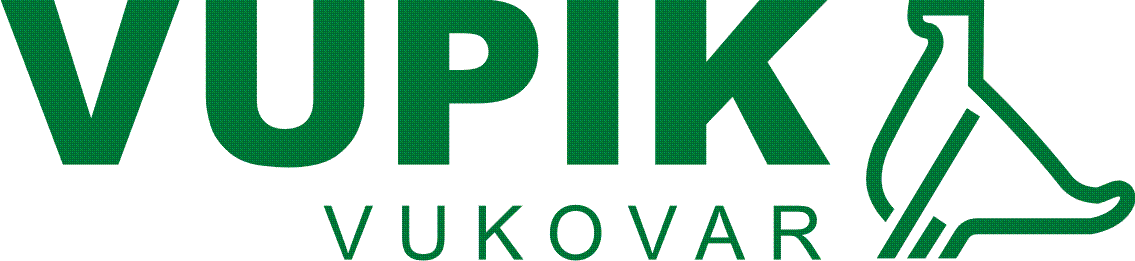 1.Osnovni pojmoviOvo su 'Informacije o prikupljanju i obradi osobnih podataka' (dalje u tekstu: Informacije) koje se odnose na sve učenike koji rade na temelju Ugovora o povremenom radu redovitog učenika.Donosi ih Vupik Plus d.o.o. iz Vukovara, Sajmište 113/C, OIB 81523019624, kao Voditelj obrade vaših osobnih podataka.Ove 'Informacije' uređuju pitanja obrade vaših osobnih podataka kao učenika na povremenom radu. Ako imate pitanja u vezi s 'Informacijom' , svojim osobnim podacima ili zaštitom osobnih podataka, možete se obratiti službeniku za zaštitu osobnih podataka, osobno ili putem emaiila na dpo@vupik.hr. Ova verzija Pravila privatnosti primjenjuje se od 01. travnja, 2019.g..Koje vaše osobne podatke obrađujemo? ime i prezime,osobni identifikacijski broj,spol,dan, mjesec i godinu rođenja,prebivalište, odnosno boravište,naziv ugovora,mjesto rada,datum početka rada,datum prestanka radaime roditeljabroj članske iskazniceLista osobnih podataka može se proširiti, sukladno zakonskim osnovama i politici upravljanja kompanijom. Načini prikupljanja podatakaIzravno od VasPodatake nam dostavljaju škole i fakulteti.Prenose li se moji osobni podaci u treće zemlje?Vaše osobne podatke ne prenosimo u treće zemljeSvrha obrade podatakaOsobni podaci prikupljaju se u svrhu sklapanja ugovora o povremenom radu redovitog učenika, izvršavanja prava i obveze iz ugovora i vođenje evidencije o radu učenika. Pravni temelj svrhe proizlazi iz Pravilnika o sadržaju i načinu vođenja evidencije o radnicima.6. Primatelji osobnih podataka 
Primatelj Vaših podataka je Vupik Plus d.o.o. 7. Način zaštite osobnih podataka
Sigurnost Vaših podataka nam je bitna, te poduzimamo sve razumne mjere kako bismo ih zaštitili. Osobni podaci učenika, pohranjuju se u pisanom i elektroničkom obliku. Podaci u pisanom obliku pohranjuju se u pojedinačne mape, u sigurnosne ormare, čiji pristup imaju samo radnici iz Ljudskih resursa. Podaci u elektroničkom obliku pohranjuju na računalu i IT serveru. Razinu zaštite pristupa tim podacima dodjeljuje informatička kompanija mStart Plus d.o.o..8. Razdoblje zadržavanja osobnih podataka
Vaše osobne podatke, kao i podatke o evidenciji o radnim vremenu pohranjujemo na rok od 6 godina, sukladno Pravilniku o sadržaju i načinu vođenja evidencije o radnicima.9. Vaša prava povezana s osobnim podacima 9.1. Pristup Vašim podacima  Imate nas pravo tražiti potvrdu obrađujemo li Vaše osobne podatke, kao i pristup Vašim osobnim podacima koje obrađujemo. Ta prava možete ostvariti na način da popunite Zahtjev koji se nalazi u Ljudskim resursima9.2. Ispravak netočnih osobnih podatakaImate pravo ispraviti ili nadopuniti svoje osobne podatke popunjavanjem Zahtjeva koji se nalazi u Ljudskim resursima10. Pravo na podnošenje prigovora nadzornom tijeluUkoliko smatrate da se s Vašim podacima ne postupa u skladu s propisima, imate pravo na pritužbu pred nadležnom Agencijom za zaštitu osobnih podataka            ( AZOP). 11. Obveza pružanja osobnih podatakaPružanje osobnih podataka predstavlja zakonsku osnovu,  sukladno Zakonu o radu i podzakonskim aktima, te drugim zakonima koji uređuju radno-pravne odnose. Ukoliko ne pružite osobne podatke, Društvo neće moći zaključiti ugovorni odnos. 12. Postojanje automatiziranog donošenja odlukaVaši osobni podaci nisu korišteni u automatiziranom donošenju odluka.